Программа развитиямуниципального автономногообщеобразовательного учреждения«Средняя общеобразовательная школа № 15»на 2013-2017 годы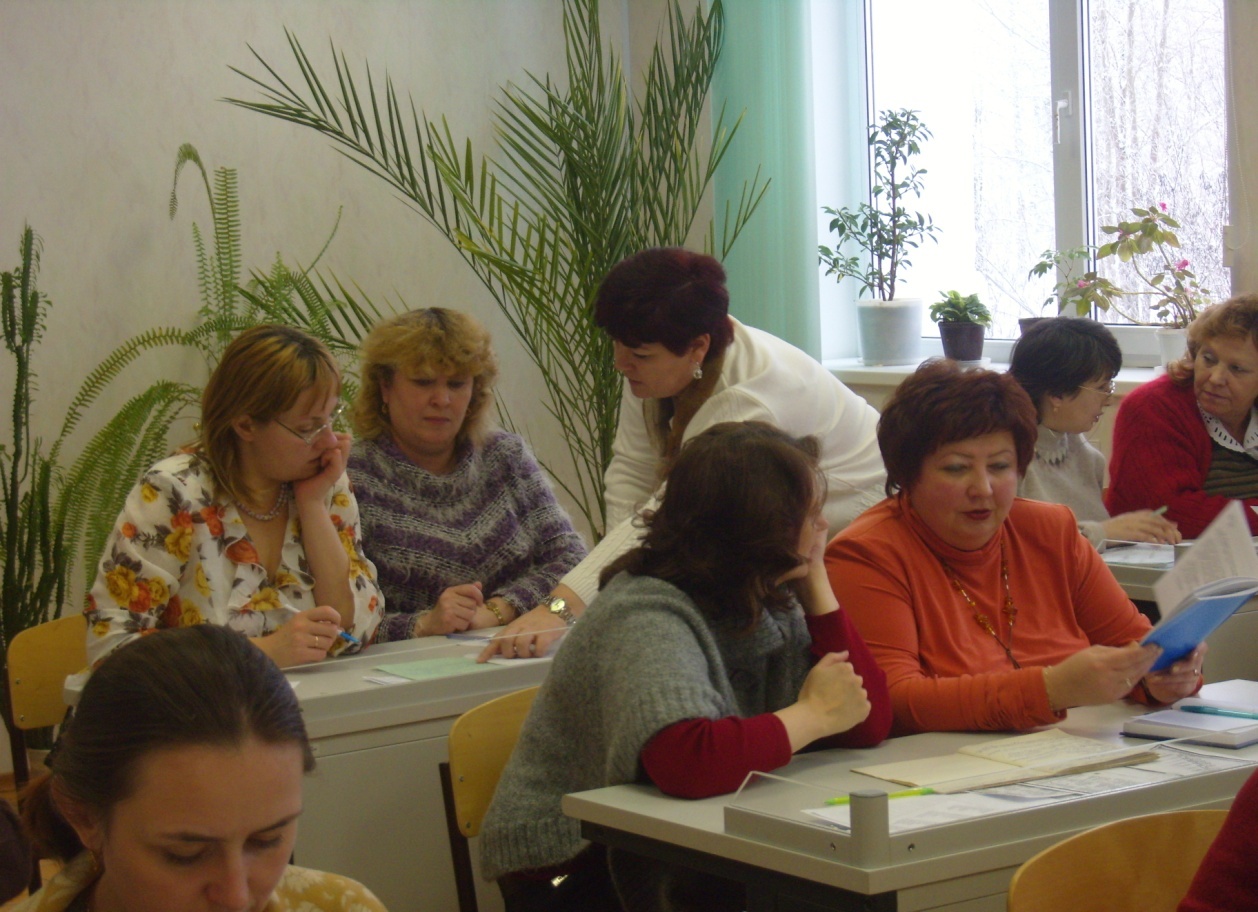 618255  Пермский крайг. Губаха, ул. Мира, 32Телефон: 8 (34248) 4 42 11E-mail: sh15.gubaha@perm-edu.ruСайт: Программа развитиямуниципального автономногообщеобразовательного учреждения  «Средняя общеобразовательная школа № 15» г. Губахи Пермского края на 2013-2018 гг.ПАСПОРТ ПРОГРАММЫI. ВВЕДЕНИЕ    Программа развития  школы создана с учётом особенностей и традиций учреждения, предоставляющих большие возможности обучающимся в раскрытии интеллектуальных и творческих возможностей различной направленности.Программа направлена на саморазвитие и самосовершенствование, обеспечивающих  социальную успешность, развитие творческих способностей, сохранение и укрепление здоровья обучающихся через совершенствование форм и методов обучения, использование в учебном процессе современных педагогических и информационных технологий, вовлечение обучающихся в исследовательскую и проектную деятельность, развитие системы дополнительного образования.Настоящая Программа является содержательной и организационной основой образовательной политики школы в соответствии с законом Российской Федерации «Об образовании», Уставом школы Программа развития  школы – локальный акт общеобразовательного учреждения - создана для реализации образовательного заказа государства, содержащегося в соответствующих документах, социального заказа родителей обучающихся и самих обучающихся, с учетом реальной социальной ситуации, материальных и кадровых ресурсов школы. Миссия школы, её специфика направлены на индивидуализацию обучения подростков, личностное и интеллектуальное развитие обучающихся, психологический комфорт, высокий творческий настрой изаключается в том, чтобы создать условия, обеспечивающие полноценное развитие индивидуальных способностей каждого обучающегося, свободу, продуктивное общение и взаимодействие всех участников образовательного процесса (учащихся, учителей, родителей, администрации).  Важными в данном контексте являются приоритетные методы преподавания (учения), ориентация на коллективные (индивидуальные) способы обучения, степень  учета интересов и способностей учащихся, способы и стиль взаимодействия учителя с коллегами и учениками, реальная возможность выбора учеником содержания обучения, уровня и методов его усвоения.          Для реализации данной миссии выделяются задачи:1. Обеспечение равных  стартовых возможностей для всех детей, принятых в школу. Для этого необходимо:Разработать образовательные программы для каждой ступени обучения, с целью получения всеми учениками новых базовых знаний, возможностью обновления навыков, необходимых для включения в информационное общество – это компьютерная грамотность, социальные навыки, а также умение учиться адаптироваться к переменам,   ориентироваться в потоке информации.Обеспечить условия по организации образовательного пространства, расширяющего возможности развития каждого  ученика с учетом индивидуальных образовательных возможностей.Создать в школе здоровьесберегающий комплекс, функционирующий на основе идеологии культуры здорового образа жизни. Ввести паспорт здоровья класса и школы.2. Повышение профессионального уровня педагогических кадров:Активизировать участие педагогических работников в конкурсах профессионального  мастерства разного уровня.Организовать систематическое участие педагогов в семинарах, н.п.к., мастер-классах и др.Обеспечить прохождение педагогическими кадрами курсов повышения квалификации не менее 1 раза в 3 года. Настоящая Программа развития школы  определяет стратегию и приоритетные направления развития школы на 2013-2017 годы. Программа предназначена для обеспечения перевода школы в новое  состояние, обеспечивающее качество образования, адекватное потребностям развивающейся личности, государства и общества.       Деятельность школы планируется осуществлять в рамках системно-модульной модели развития, основные характеристики которой выражаются в том, что из числа наиболее активных творческих учителей организуется деятельность инновационных групп, работающих в несколько автономном режиме; далее осуществляется анализ и оценка результатов; и затем происходит внедрение результатов инновационной деятельности в практику педагогического коллектива. Деятельность инновационных групп значительно влияет на процесс развития школы. II. АНАЛИЗ СИТУАЦИИМуниципальное общеобразовательное учреждение «Средняя общеобразовательная школа № 15» расположена в Северо-Углеуральском городском поселении Губахинского муниципального района.  Педагогический коллектив школы прошел процедуру государственной аккредитации в 2011году. (Свидетельство о государственной аккредитации с регистрационным №133 от 24 мая 2011 года,  ОП 026515, действительно по 24 мая 2023 года).Деятельность школы осуществляется на основании Лицензии с регистрационным № 2537 от 10 января 2013 года, серия 59ЛО1 №0000249.Высшим органом управления школой является Управляющий совет. В школе имеются:28 учебных кабинетов (основное здание) и 16 учебных кабинетов (пристрой)8 кабинетов (филиал)спортивные (большой и малый) и актовый залы  медиалектории (для начальной, основной и старшей школы)библиотека столовая кабинеты социально-психологической службы (учитель-логопед, педагог-психолог, социальный педагог)2 медицинских кабинета2 компьютерных класса на 24 рабочих местамобильный класс на 13 рабочих местПо результатам Всероссийского инновационного конкурса школа стала победителем ПНП «Образование» - 2008  и  обладателем гранта в 1000000 рублей. Средства господдержки школа направила на улучшение методического обеспечения образовательного процесса: приобретение учебного оборудования, модернизацию материально-технической базы, повышение квалификации педагогов.  На основании постановления главы администрации Губахинского муниципального района за № 737 от 30.06.09 г. муниципальное общеобразовательное учреждение «Средняя общеобразовательная школа № 22» реорганизовано путем присоединения  к муниципальному общеобразовательному учреждению «Средняя общеобразовательная школа № 15».В 2010 году школа получила статус «Базовая школа». Главная задача реализации проекта Базовых школ – создание условий, в которых дети, вне зависимости от своего места проживания, смогли бы получить доступное и качественное общее образование. В нашей Базовой школе под единой системой управления сконцентрировались все типы ресурсов трех муниципальных образовательных учреждений: ученические, кадровые, финансово-экономические, материально-технические, что позволяет их использовать более эффективно. Анализ деятельности педагогического коллектива показал, что у нас имеются все предпосылки для перспективного развития школы.К числу сильных сторон образовательного учреждения следует отнести достаточно высокую теоретическую подготовку педагогов, существование у школьного сообщества положительного опыта осуществления инновационных преобразований в учебно-воспитательном процессе, наличие эффективной научно-методической поддержки усилий учителей в совершенствовании образовательной деятельности, благоприятный нравственно-психологический климат в педагогическом коллективе, удовлетворительный уровень образовательной подготовки выпускников школы. За последние годы в школе сложился высокопрофессиональный педагогический коллектив. Но вместе с тем возросла неудовлетворённость результатами обучения: с одной стороны, учителя озабочены тем, как дать обязательный минимум всем учащимся; с другой – дать глубокие знания, которые позволили бы учащимся занимать призовые места на олимпиадах разных уровней и поступать в высшие учебные заведения. Решение данной проблемы возможно при овладении учителями школы новыми, современными технологиями. Этому уделяется особенное внимание в нашей школе в течение нескольких лет.Накоплен серьезный педагогический, методический и профессиональный опыт. Сложился работоспособный, с творческим потенциалом коллектив, для которого характерно оптимальное сочетание здорового консерватизма и чувства нового.Результаты проводимой работы сказываются на повышении предметной и учебной мотивации, на оптимальном уровне учебной нагрузки, на повышении уровня достижений обучающихся, на эффективности инновационных процессов в учебной и воспитательной работе, на положительной динамике качества обучения и воспитания.Учителя школы имеют достаточно высокий уровень профессионализма в реализации традиционных образовательных задач, однако имеют недостаточные, отличающиеся по уровню педагогические умения и компетентности, которые необходимы для эффективной инновационной деятельности в условиях введения федеральных образовательных  стандартов второго поколения. Их формирование будет достигнуто, если администрации и педагогическому коллективу удастся:осуществить повышение квалификации и профессиональную подготовку учителей-предметников;провести отбор программ, учебной и учебно-методической литературы, адекватных целям программы;изучить на теоретическом и практическом уровнях технологии личностно ориентированного обучения школьников, в достаточной мере обеспечивающие их успешность;овладеть системой форм, методов, приемов и технологий, направленных на развитие коммуникативной культуры учеников;обеспечить качественный уровень материально-технической оснащенности современного учебного процесса;выявить комплекс организационно-педагогических условий для формирования личности ребенка как субъекта собственного образования и развития.       Если обеспечить систематическое развитие личностных качеств и ключевых компетенций учащихся с различными способностями, возможностями, интересами, то будет достигнуто новое, более высокое (по сравнению с предыдущими показателями) качество образования, позволяющее выпускнику успешно адаптироваться в современном обществе и быть конкурентоспособным.Большую роль играет степень профессиональной компетентности педагогов школы, «качество» преподавательского корпуса (уровень профессиональных знаний, умений и навыков, сформированность  профессионально значимых личностных качеств, обеспечивающих  готовность к организации конструктивного взаимодействия, инновационной деятельности и стремление к профессиональному совершенствованию, личностному росту и др.).Качественная характеристика педколлективаНа 01 сентября 2013 года скомплектовано 37 классов-комплектов, в которых обучается 950 учащихся. В филиале размещается 10 классов-комплектов (1 – 4 классы). Ежедневно осуществляется подвоз учащихся 5 – 11-х классов в базовую школу. На балансе  образовательного учреждения имеются три школьных автобуса марки ПАЗ и КАВЗКоллектив школы состоит из 105 сотрудников. Педагогическое сообщество школы представлено 56-ю преподавателями.III . ОСНОВНЫЕ НАПРАВЛЕНИЯ РАЗВИТИЯ ШКОЛЫ3.1. Подпрограмма «Внедрение ФГОС»Главной отличительной чертой современного мира являются высокие темпы обновления научных знаний, технологий и технических систем, применяемых не только на производстве, но и в быту, сфере досуга человека. Поэтому впервые в истории образования необходимо учить школьника постоянно самостоятельно обновлять те знания и навыки, которые обеспечивают ее успешную учебную и внеурочную деятельность, формировать готовность осваивать требования основного и полного образования, совершать в будущем обоснованный выбор своего жизненного пути и соответствующей способностям, общественным потребностям профессии. Школа становится учреждением, формирующим с первого класса навыки самообразования и самовоспитания.Внедрение федеральных государственных образовательных стандартов второго поколения призвано обеспечить развитие системы образования в условиях изменяющихся запросов личности и семьи, ожиданий общества и требований государства в сфере образования. Следствием быстрого обновления знаний становится требование непрерывного образования на основе умения учиться. В современном обществе смысл и значение образования меняются. Теперь это не просто усвоение знаний, а импульс к развитию способностей и ценностных установок личности учащегося. Главной целью образования становится не передача знаний и социального опыта, а развитие личности ученика.В условиях обновления школьного образования особенно актуальны вопросы методического сопровождения образовательной практики. Главная роль в реализации основных требований Стандарта второго поколения отведена учителю. Учитель новой школы должен обладать целым рядом профессиональных компетентностей, чтобы грамотно управлять качеством образовательного процесса.Для того,  чтобы спланировать работу с педагогами, необходимо знать уровень их готовности к работе по новым стандартам. С 2013-2014 учебного года педагогам школы предлагается  использовать лист самооценки (индивидуальная программа сопровождения педагога – ИПСП) для  мониторинга собственного профессионального роста.    (См. приложение)3.1.2.Программа методической работы, обеспечивающей сопровождение внедрения ФГОС основного общего образованияЦель: обеспечение методических условий для эффективного внедрения федерального государственного образовательного стандарта основного общего образования.Задачи:Выявить уровень ресурсной обеспеченности основного общего образования по введению ФГОС ООО.Создать нормативно-правовую и методическую базу по введению ФГОС ООО.Обеспечить подготовку педагогических работников к реализации ООП ООО, ориентировать их на ценностные установки, цели, задачи, определенные государственным стандартом.Создать систему инновационных форм и методов образовательной деятельности, ориентированной на  создание благоприятных условий для формирования навыков инициативной, самостоятельной, ответственной деятельности в рамках реализации муниципальной программы «Ступени»Создать условия для освоения педагогами новой системы требований к оцениванию результатов образовательной деятельности обучающихся.     Задачи повышения профессионального мастерства педагогов для эффективного управления качеством образовательного процесса решает методическая служба.3.1.3.  Организация работы школьной методической службы в условиях подготовки к введению ФГОС.3.1.4. Ожидаемые результатыГотовность (до 70%) педагогов школы осуществлять деятельность по введению ФГОС.Обеспечение качественного образования учащихся (не допускать понижения качества обучения ниже 45%, согласно с муниципальным заданием).Создание комплексной программы воспитания учащихся, способствующей социально-психологической адаптации школьников к современной жизни (к 01.10.13 г.).3.2. Подпрограмма «Ступени» (Реализация организационно-содержательной муниципальной модели ОО)3.2.1.  Модель индивидуализации образовательного процесса учащихся 5 – 6 классов(разработанав соответствии с  муниципальной  программой Губахинского  городского округа Пермского края «Развитие образования на 2014 – 2016 годы»)Цель – формирование образовательного интереса и регулятивных УУД через внеурочную деятельность учащихся 5-6 классов. Одним из условий формирования образовательного интереса является создание пространства, в котором дети выбирают, пробуют и рефлексируют. Наиболее удачными организационно–педагогическими механизмами формирования образовательного интереса в 5-6 классах являются краткосрочные и пропедевтические курсы, к организации которых мы выдвигаем следующие требования:Ориентация на формирование образовательного интереса и регулятивных УУД (умение ставить цели, планировать и организовывать собственную деятельность, рефлексировать);Содержание курсов носит неакадемический характер;Длительность курса 8-10 часов;Предоставление избыточности курсов учащимся (вовлечение доп. образования, родителей);Психологическое, тьюторское сопровождение выбора учащимися;Организация процедуры оценивания по итогам прохождения курса;По окончании курса обучаемые предоставляют продукт деятельности.В результате освоения программ краткосрочных и пропедевтических курсов учащиеся получать возможность научиться делать осознанный выбор, определять область своих интересов, разовьют навыки целеполагания,  планирования и оценки своей деятельности.Реализация модели осуществляется на базе ОУ.3.2.2. Участники:педагоги ОУ и доп. образования – создают условия для формирования образовательного интереса и формируют умение учиться – регулятивные УУД (разрабатывают программы краткосрочных и пропедевтических курсов);родители - помогают ребенку анализировать свою деятельность;обучающиеся – рефлексируют свой выбор и  индивидуальный рост;кл. руководители – ведут мониторинг, информационную работу, выступают в роли консультантов (тьюторов);психолог – осуществляет психологическое сопровождение выбора учащихся, проводит диагностическую работу;зам. директора – организует и контролирует внеурочную деятельность, составляет расписание.3.2.3. Ожидаемый результат:включение в учебный план школы современных видов образовательной деятельности – краткосрочных и пропедевтических курсов (расширение и обновление списка к.к.:  5 – 6 классы – не менее 10 к.к., 8 – 9 классы – не менее 12 предпрофильных курсов по выбору);формирование способности и готовности к осознанному выбору образовательной деятельности (тьюторский мониторинг выбора к.к. каждым учеником);формирование регулятивных  и коммуникативных УУД (отслеживается в разделе программ  к.к. «Критерии оценивания УУД»)3.2.4.Дорожная картареализации проекта «Ступени»3.3. Подпрограмма « Совершенствование кадрового потенциала ОУ»Цель подпрограммы.Формирование конкурентоспособного педагогического коллектива   высококвалифицированных специалистов, способных решать общие педагогические задачи обучения и воспитания учащихся в условиях перехода к новым образовательным стандартам, предоставлять образовательные услуги, отвечающие запросам и потребностям обучающихся и родителей.Задачи:Совершенствование работы методической службы, обеспечивающей качественное профессиональное развитие педагогического коллектива единомышленников.Эффективное использование механизмов аттестации педагогических работников, опровождение аттестуемых учителей, педагогов дополнительного образования.Развитие и укрепление традиций педагогического коллектива, совершенствование механизмов морального и материального  стимулирования творчески работающих педагогов.Создание и непрерывное совершенствование условий для успешной деятельности: модернизация рабочего места учителя, обеспечение современными продуктами организации образовательного процесса.Разработка и создание службы педагогического мониторинга и сопровождения.Направления деятельности по реализации подпрограммы:3.3.1. Индивидуальное сопровождение педагогов:Оказание помощи по созданию индивидуальных планов самосовершенствования  (ИПСП) и портфолио. Организация тематических и индивидуальных консультаций с привлечением специалистов соответствующих областей и методических служб. Создание мотивационных условий для  участия педагогов в профессиональных конкурсах и проектах.3.3.2. Профессиональное обучение в рамках повышения квалификации:Организация обучения по профессиональной направленностиОрганизация обучения на базе ресурсного МЦ ИКТ. Организация и проведение проблемных семинаров, тематических педагогических советов, конференций, открытых уроков успешно работающих учителей, мастер-классов, круглых столов, праздников педагогического мастерства.3.3.3. Аттестация  педагогических работников:Консультирование  по  нормативно-правовым вопросам процедуры аттестации. Подготовка необходимых документов для аттестуемых педагогов. Оказание помощи в составлении портфолио.3.3.4. План мероприятий по решению поставленной задачи3.3.5. Ожидаемые результаты:Совершенствование профессионализма педагогического коллектива, обеспечивающего высокое качество и результативность учебно-воспитательной   деятельности. Ежегодное повышение квалификации педагогов через КПК (не менее 30 % педколлектива).Рост мотивации и заинтересованности в повышении профессиональной компетенции всех  членов педагогического коллектива (рост количества аттестуемых педагогов на повышение своей квалификационной категории – согласно с ежегодным графиком аттестации).Не допускать понижения уровня профессиональной компетентности каждого педагога (сохранить его квалификационную категорию)Улучшение условий организации труда, способствующих росту педагогического мастерства (ежегодное наращивание технического оснащения учебных кабинетов).Создание системы морального и материального стимулирования сотрудников школы(разработка стимулирующих показателей за участие педагогов в конкурсах педагогического мастерства различного уровня).3.4. Подпрограмма «Инновационная деятельность школы».3.4.1. Аннотация апробационной деятельности.Инновационная деятельность в школе планируется с учетом муниципальной программы развития образования в городе.Инновационные проекты программы развития образования городаИнновационные процессы вводятся постепенно, в условиях целенаправленной работы администрации по изменению сознания педагогов, инициированию процессов осмысления собственной педагогической деятельности.С 2012-13 учебного года школа получила статус  апробационной площадки по опережающему введению ФГОС основного общего образования на параллели 5-х классов.В 2013-2014 учебном году в инновационную деятельность включены администрация школы, педагоги и учащиеся 5, 6  классов. Тема апробационной деятельности площадки «Технология развития критического мышления средствами чтения и письма как средство организации  познавательной и рефлексивной деятельности детей на уроках» Среди большого числа метапредметных результатов  приоритетом для нас явилось  формирование навыков смыслового чтения. Необходимо  отметить, что технология критического мышления – одна из универсальных технологий, позволяющая реализовать стандарты нового поколения.   Она  предполагает признание приоритетности субъект-субъектных отношений в процессе реализации стандартов, повышает уровень индивидуальной культуры работы с информацией, формирует умение анализировать и делать самостоятельные выводы, позволяет развивать культуру диалога в совместной деятельности (говоря привычным языком, критическое мышление  помогает самостоятельно устанавливать  внутрипредметные и межпредметные связи).Основная цель реализации программы деятельности апробационной  площадки несомненно связана с повышением мотивации учащихся к обучению, с развитием  у них интереса к изучаемым предметам. Команда школы принимает  участие  в краевом  проекте "Двухуровневая модель мониторинга метапредметных результатов в основной школе", организованном Пермским государственным национальным исследовательским университетом по заказу Министерства образования и науки Пермского года в 2013 году.3.4.2. Программа апробационной деятельностиМасштаб апробации: 5 класс (2012-2013 г.г.)  5, 6 класс (2013-2014 г. г.); 5,6,7 класс (2014-2015 г. г.); 5,6,7,8 класс (2015-2016 г.г.)предметы: русский язык, английский язык, история + (с наращиванием количества предметов)3.4.3.  Ожидаемые результаты апробационной деятельности:Реализация апробированных программ на всех школьных предметах (программы универсальные).Повышение мотивации учащихся  к обучению.Развитие коммуникативных навыков.Развитие самостоятельности.Развитие навыка смыслового чтения.Формирование рефлексивного навыка.Целесообразно ввести в систему работу по формированию умения задавать вопросы на всех учебных предметахПродолжить работу по формированию умения  у учащихся  анализировать результаты  своей работы  и давать объективную самооценку3.5. Подпрограмма «Информатизация  образовательного процесса»В настоящее время возникла необходимость организации процесса обучения на основе современных информационно-коммуникативных технологий, где в качестве источников информации всё шире используются электронные средства и глобальная сеть Интернет.Роль школы как образовательного учреждения претерпевает значительные изменения, а именно: на первый план выходит не передача суммы знаний, накопленных человечеством, а технология оперативного поиска, осмысления, преобразования, хранения и передачи информации, а также технология постановки проблем для исследования с цельюдальнейшего поиска решения.3.5.1. Анализ текущего состоянияКлючевой фигурой информационной образовательной среды является учитель. Именно учитель решает, в каком качестве, в каком объеме и для каких целей могут быть использованы средства ИТ в учебном процессе. Сегодня очевидно, что учитель, действующий в рамках привычной "меловой технологии", существенно уступает своим коллегам, ведущим занятия с использованием мультимедийного оборудования, интерактивной доски и ресурсов сети Интернет.За последние 3 года произошли позитивные качественные изменения в области  информатизации в нашей школе.Произошел приток новой техники, стали доступны коммуникационные технологии.В школе в состав информационно-технической базы входят:2 компьютерных класса (24 компьютера);подключение школы к глобальной сети Интернет;95% учителей школы окончили курсы по ИКТ.3.5.2. Постановка проблемы и обоснование необходимости принятия подпрограммы           Одной из актуальных  и важных проблем является создание информационной образовательной среды школы в условиях введения ФГОС. Одновременно с внедрением новых образовательных стандартов необходимо выстроить систему поиска, поддержки и сопровождения талантливых детей, а также формирование информационной компетенции учащихся и педагогов.Главная цель педагогического коллектива школы - создание условий для обеспечения качественного образования, направленного на повышение конкурентоспособности личности, сохранение здоровья и развитие социальной мобильности.Для обеспечения качественного образования требуется учитель новой формации, способный эффективно работать в постоянно меняющемся и совершенствующемся информационном обществе. Программа информатизации учреждения рассчитана на 3 года.3.5.3.   Механизмы реализацииПрограмма реализуется через взаимодействие всех участников образовательного процесса:         Направления деятельности администрации школыпо реализации программыАвтоматизация организационно-распорядительной деятельности.Ведение мониторинга качества обучения.Проведение семинаров-практикумов по внедрению информационных технологий в образовательный процесс.Создание электронной базы данных о педагогических кадрах школы.Поддержка сайта школы, создание web-страниц отдельных школьных проектов.Размещение на сайте школы локальных документов образовательного учреждения.         Направления деятельности педагогов по реализации программыОсознание Интернет – технологий  как части общей информационной культуры учителя.Использование информационных ресурсов сети Интернет при организации познавательной деятельности школьников на уроке.Дистанционное образование, повышение квалификации.Использование информационных технологий и ресурсов сети Интернет в урочную и внеурочную деятельность обучающихся.Проведение уроков на основе готовых программных продуктов.Разработка собственного программного обеспечения.Использование телекоммуникационного образовательного проекта «Образование 2.0» для работы с электронным журналом и дневниками.         Направления деятельности школьников по реализации программыИспользование информационных ресурсов сети Интернет в ходе самообразования.Дистанционное обучение.Использование компьютерных технологий для подготовки к уроку.Применение компьютера в кружковой и факультативной деятельности.Обсуждение актуальных проблем на Интернет - форуме школьного сайта.Использование телекоммуникационного образовательного проекта «Образование 2.0» для получения актуальной информации об образовательном процессе (расписание, домашнее задание, успеваемость)   Направления деятельности родителей по реализации программыПолучение информации о расписании учебных занятий, о проводимых школьных мероприятиях и их результатах через сайт школы.Интернет-общение с руководством школы и учителями на форуме сайта.Интернет - знакомство с нормативно-правовым обеспечением образовательного процесса.Использование телекоммуникационного образовательного проекта «Образование 2.0» для получения актуальной информации об образовательном процессе (расписание, домашнее задание, успеваемость, посещаемость ребёнка)3.5.4.     Организация управления и контроль выполнения подпрограммыКонтроль за ходом реализации программы за координацию работы осуществляет администрация школы. Школьная команда по информатизации ежегодно сообщает педагогическому совету, управляющему совету справочную и аналитическую информацию о ходе реализации программы.3.6. Подпрограмма «Коррекционная деятельность в школе»3.6.1.АктуальностьПрограмма коррекционной работы в соответствии с Федеральными государственными образовательными стандартами второго поколения,   направлена на создание системы комплексной помощи детям с ограниченными возможностями здоровья в освоении основной образовательной программы начального общего, основного общего образования,  коррекцию недостатков в физическом и психическом развитии обучающихся,  их социальную адаптацию.В соответствии с Уставом МАОУ «СОШ №15»  г. Губахи школа имеет право на обучение детей,  имеющих заключение городской ПМПК и  отнесенных  к группе   учащихся с задержкой психического развития (ЗПР) VII вида, по адаптированным основным общеобразовательным программам для обучающихся с ограниченными возможностями здоровья.В МАОУ «СОШ № 15» обучается 86 учащихся с задержкой психического развития, у которых при потенциально сохранившихся возможностях интеллектуального развития наблюдается слабость памяти, внимания, недостаточность темпа и подвижности психических процессов, повышенная истощаемость, несформированность произвольной регуляции деятельности,  эмоциональная неустойчивость. Из них 68  человек распределены в 6 коррекционно-развивающих классах (2Г – 14человек, 3Г – 13 человек, 4Г – 13 человек 5Г – 9 человек,  6Г – 10 человек,  6Д – 9 человек), остальные обучаются в общеобразовательных классах по специальным  (индивидуальным) программам.Шесть детей-инвалидов  обучаются на дому.С целью создания условий для обучения детей данной категории в школе работает психолого-медико-педагогический консилиум. Имеются  логопедический кабинет и кабинет психолога, медицинский кабинет.  Работают специалисты: учитель-логопед, педагоги-психологи, социальные педагоги, медицинский персонал.С детьми данной группы работает социальный педагог, который тесно взаимодействует с семьей. Классные руководители, психологи, логопед отслеживают динамику развития обучающихся через дневники динамического наблюдения. Учителя-предметники, планируя тематические блоки, ориентируются на индивидуальные особенности обучающихся данной группы и отмечают в пояснительной записке к тематическому плану особенности организации образовательного процесса; разрабатывают индивидуальные дидактические материалы, направленные  на корректировку выявленных затруднений у обучающихся.3.6.2. Цель программы:создание условий, способствующих освоению детьми с задержкой развития основной образовательной программы начального общего и основного общего образования и их интеграции в образовательном учреждении.Задачи:своевременное выявление детей с трудностями в обучении, обусловленными задержкой психического развития;определение особых образовательных потребностей детей с задержкой психического развития, детей-инвалидов;создание  системы психолого-педагогического сопровождения детей с задержкой психического развития, детей-инвалидов, детей с особыми образовательными потребностями; создание архитектурной доступности и оснащение специальным оборудованием в  соответствии с государственной программой РФ «Доступная среда» на 2011-2020 годы;обеспечение разноуровневого и разнотемпового обучения на основе вариативных программ, учитывающих личностные особенности учащихся и их резервные возможности;разработка и реализация индивидуальных учебных планов,  организация индивидуальных и групповых психологических и логопедических занятий;обеспечение возможности обучения и воспитания по дополнительным образовательным программам и получения дополнительных образовательных коррекционных услуг;реализация системы мероприятий по социальной адаптации детей и формирования здорового образа жизни;оказание консультативной и методической помощи родителям  (законным представителям) детей с задержкой психического развития по медицинским, социальным, правовым и другим вопросам;  Программа коррекционной работы на ступени начального общего образования включает в себя взаимосвязанные модули (направления). Данные модули отражают её основное содержание:диагностическая работа обеспечивает своевременное выявление детей с задержкой психического развития, проведение их комплексного обследования и подготовку рекомендаций по оказанию им психолого-медико-педагогической помощи в условиях образовательного учреждения;коррекционно-развивающая работа обеспечивает своевременную специализированную помощь в освоении содержания образования и коррекцию недостатков в физическом и (или) психическом развитии детей с задержкой психического развития в условиях общеобразовательного учреждения; способствует формированию универсальных учебных действий обучающихся (личностных, регулятивных, познавательных, коммуникативных);консультативная работа обеспечивает непрерывность специального сопровождения детей с задержкой психического развития и их семей по вопросам реализации дифференцированных психолого-педагогических условий обучения, воспитания, коррекции, развития и социализации обучающихся;информационно-просветительская работа направлена на разъяснительную деятельность по вопросам, связанным с особенностями образовательного процесса для данной категории детей, со всеми участниками образовательного процесса — обучающимися (как имеющими, так и не имеющими недостатки в развитии), их родителями (законными представителями), педагогическими работниками.3.6.3. Механизмы реализации         Программа реализуется через взаимодействие всех участников образовательного процесса: 3.6.3.1. Работа с педагогамиКурсы повышение квалификацииСоздание объединения (группы) педагогов, работающих в коррекционных классахПроведение обучающих семинарови мастер-классов (в том числе, по здоровьесберегающим технологиям)Педсоветы на заданную темуВзаимодействие с  С(К)ОУ.3.6.3.2.  Работа с обучающимисяДиагностика достижений учащихся Индивидуально – групповые коррекционные занятия с педагогом-психологом, учителем-логопедом, учителем-предметникомВовлечение детей в работу кружков, секцийКраткосрочные курсы по выборуОбязательное проведение физкультминуток, зарядки для глаз;Проведение дней здоровья;Проведение спортивно-массовых мероприятий.  Летняя оздоровительная программа3.6.3.3. Работа с родителямиВзаимодействие классного руководителя и родителей заключается в том, что обе стороны должны быть заинтересованы в изучении ребенка, раскрытии и развитии в нем лучших качеств и свойств характера  для самореализации личности.Формы работы с родителямиПсихолого-педагогическое консультирование родителей и лиц их заменяющихПроведение «круглых столов»,  консультаций,   практикумов, родительских собранийИндивидуальные встречи и посещение на домуСовместное участие к подготовке праздниковОрганизация помощи в коллективных творческих делахАнкетированиеклассные часы (для родителей).3.6.3.4. Создание условий для реализации ФГОС обучающихся с ОВЗ, детей-инвалидовУстановка пандуса при входе в школуУстановка дополнительных перил с 1 по 3 этажОборудовать туалет для инвалидов-колясочниковОборудовать подъемник для инвалидов-колясочников с 1по 3 этаж3.6.4. Ожидаемые результатысоздание условий для реализации ФГОС обучающихся с ОВЗ, детей-инвалидов;освоение обучающимися обязательного минимума государственного образовательного стандарта;достижение оптимального для каждого обучающегося уровня элементарной грамотности в соответствии с требованиями программы;развитие общих учебных умений и навыков в соответствии с требованиями программы;развитие положительной мотивации к образовательному процессу;развитие познавательных способностей обучающихся;повышение уровня умственного и речевого развития обучающихся.IV. ВОСПИТАТЕЛЬНАЯ ДЕЯТЕЛЬНОСТЬ4.1.  Программа духовно-нравственного воспитания«Я – Гражданин своего города, своей страны»4.2. Актуальность проблемыВопрос духовно-нравственного воспитания детей является одной из ключевых проблем, стоящих перед каждым родителем, обществом и государством в целом. Современный ребенок находится в беспредельном информационном и огромном социальном пространстве, не имеющем четких внешних и внутренних границ. На него воздействуют потоки информации, получаемой благодаря Интернету, телевидению, компьютерным играм, кино. Воспитательное и социализирующее воздействие (не всегда позитивное) этих и других источников информации нередко является доминирующим в процессе развития и воспитания.Подмена реальных форм социализации виртуальными, ослабление вертикальных связей между детьми и взрослыми, между разновозрастными детьми приводят к самоизоляции детства. Результатом этого является примитивизация сознания детей, рост агрессивности, жестокости, цинизма, грубости, за которыми на самом деле скрываются страх, одиночество, неуверенность, непонимание и неприятие будущего. Значительно снизилась ценность других людей и участия в их жизни, на первый план вышло переживание и позиционирование себя, вследствие чего в обществе распространяется эгоизм, происходит размывание гражданственности, социальной солидарности и трудолюбия.Общеобразовательная школа призвана активно противодействовать этим негативным тенденциям. В  реализации данной задачи категория «уклад школьной жизни» является базовой для организации пространства духовно-нравственного развития обучающегося, его эффективной социализации и своевременного взросления. Уклад школьной жизни педагогически интегрирует основные виды и формы деятельности ребенка: урочную, внеурочную, внешкольную, семейную, общественно полезную, трудовую, эстетическую, социально коммуникативную и др., - на основе базовых национальных ценностей, традиционных моральных норм, национальных духовных традиций. Планирование духовно-нравственной работы является значимым звеном в общей системе образовательной деятельности образовательного учреждения. Продуманное планирование обеспечивает её чёткую организацию, намечает перспективы работы, способствует реализации определённой системы воспитания. Потребности современного общества возлагают на школу задачи не только качественного обучения, но и воспитания Человека высоконравственного, духовно богатого, способного адаптироваться к процессам, происходящим в современном мире. Воспитание является одним из важнейших компонентов образования в интересах человека, общества, государства.4.3. Основная педагогическая цель Программы:               Младший школьник:развивать произвольность психических процессов учащихся (внимания, памяти, воображения, мышления, речи) на уроках и во внеурочной деятельности, используя различные игры и упражнения               Младший подросток:формировать представления учащихся об индивидуальности и особенностях своего «я» здоровый образ жизни                       Старший подросток:формировать у учащихся представление о самосознании и самовоспитании. Научить подростков планировать свою деятельность; наблюдать за своим поведением, характером, волей. Сравнивать себя с другими людьми (взрослыми, сверстниками), сопоставлять оценки, которые ему дают товарищи, учителя с собственными представлениями о себе; анализировать свою деятельность (учёба, общение, труд) и внутреннее состояние.4.4. Общие задачи духовно-нравственного развития и воспитания учащихся  школы:В области формирования личностной культуры:формирование способности к духовному развитию на основе нравственных установок и моральных норм, непрерывного образования;формирование основ нравственного самосознания (совести) личности– способности  школьника формулировать собственные нравственные обязательства, осуществлять нравственный самоконтроль, давать нравственную оценку своим и чужим поступкам;формирование основ морали – осознанной обучающимся необходимости определенного поведения, обусловленного принятыми в обществе представлениями о добре и зле, должном и недопустимом; формирование способности к самостоятельным поступкам и действиям, совершаемым на основе морального выбора, к принятию ответственности за их результаты;развитие трудолюбия, способности к преодолению трудностей, целеустремленности и настойчивости в достижении результата;осознание ценности человеческой жизни, формирование умения противостоять в пределах своих возможностей действиям и влияниям, представляющим угрозу для жизни, физического и нравственного здоровья. В области формирования социальной культуры:формирование патриотизма и гражданской солидарности;развитие навыков организации и осуществления сотрудничества с педагогами, сверстниками, родителями, старшими детьми в решении общих проблем;укрепление доверия к другим людям;развитие доброжелательности и эмоциональной отзывчивости, понимания и сопереживания другим людям;В области формирования семейной культуры:формирование уважительного  отношения к родителям, осознанного, заботливого отношения к старшим и младшим;знакомство обучающегося с культурно-историческими и этническими традициями российской семьи. Программа предусматриваетсоздание системы воспитательных мероприятий, позволяющих обучающемуся осваивать и на практике использовать полученные знания;формирование целостной образовательной среды, включающей урочную, внеурочную и внешкольную деятельность;формирование у обучающегося активной деятельностной позиции.Программа  духовно-нравственного воспитания «Я – Гражданин своего города, своей страны» опирается на традиционные источники нравственности такие как:патриотизм - любовь к Родине, своему краю, своему народу, служение Отечеству;гражданственность – долг перед Отечеством, правовое государство, гражданское общество, закон и правопорядок, поликультурный мир, свобода совести и вероисповедания;семья - любовь и верность, здоровье, достаток, уважение к родителям, забота о старших и младших, забота о продолжении рода;труд и творчество - уважение к труду, творчество и созидание, целеустремленность и настойчивость.4.5. Функциональное  обеспечение  ПрограммыДиректор  Обеспечивает системный подход к организации воспитательного процесса, создание необходимых условий для проявления активной жизненной позиции, гражданственности и патриотизма, духовно-нравственного воспитания обучающихся, обеспечение эффективного взаимодействия и сотрудничество с органами местного самоуправления, общественностью, родителями.Заместитель директора по воспитательной работеСоздает условия для реализации учащимися активной жизненной позиции, социальных устремлений, качеств гражданина, патриота, труженика; координация деятельности всех участников воспитательного процесса, родителей, учащихся, направленная на реализацию идеологии и поддержку государственной политики в условиях гимназии; разработка оптимальной модели воспитательного процесса и идеологической работы с учётом специфики учебного заведения, контингента обучающихся.Анализирует  интересы и потребности учащихся и их привлечение  к разработке и участию в различных воспитательных и культурно-массовых программах,  применение современных форм и методов воспитательной работы,  привлечение родителей к проведению совместного досуга с учащимися, установление контактов и сотрудничества с другими заинтересованными организациями по вопросам  досуга учащихся,  проведение конкурсов, выставок достижений учащихся. Классный руководительСоздает систему духовно-нравственного воспитания с классом на весь период обучения; осуществляет постоянный мониторинг эффективности воспитательной деятельности и динамики личностного развития учащихся.  Взаимодействует с родителями в вопросах формирования активной жизненной позиции,  создает  условия  для социальной адаптации учащихся, формирования гражданственности, патриотизма, коллективизма.  Участвует в семинарах, конференциях, повышении квалификации, овладении новыми формами и технологиями воспитательной работы. Организует работу органов самоуправления в классе. Педагог-психолог                Осуществляет психодиагностику, психокоррекцию, психопрофилактику и                                  психопросветительную работу, тесно взаимосвязанную с личностным, социальным                                 развитием учащихся, исходя из целей и задач гражданско-патриотического и духовно-                                нравственного воспитания школы.4.6. Основные направления и ценностные основыдуховно-нравственного развития и воспитания учащихся.Организация духовно-нравственного развития и воспитания учащихся школы в перспективе достижения национального воспитательного идеала осуществляется по следующим направлениям:4.6.1. Направление «Ученик – патриот и гражданин»Цель: воспитание гражданственности, патриотизма, уважения к правам, свободам и обязанностям человека.Задачи:представления о символах государства – Флаге, Гербе России, о флаге и гербе Пермского краяформирование уважительного отношения к  национальным героям и важнейшим событиям в  истории России,  уважение к защитникам Родины;стремление активно участвовать в делах класса, школы, семьи, города;Мероприятия по реализации воспитательной программы4.6.2. Предполагаемый результат:патриотическое отношение к России, своему народу, своему краю, государственной символике, законам Российской Федерации, русскому и родному языку, народным традициям,  старшему поколению; опыт социальной и межкультурной  коммуникации;начальные представления о правах и обязанностях человека, гражданина, семьянина, товарища;начальные представления о культурном достоянии своего края, о примерах исполнения гражданского и патриотического долга;4.7. Направление «Ученик и его нравственность»Цель: воспитание нравственных чувств и этического сознания.Задачи:представления о правилах поведения в школе, дома, на улице, в населенном пункте, в общественных местах, на  природе; различение хороших и плохих поступков; уважительное отношение к родителям, к старшим, доброжелательное отношение к сверстникам и младшим;установление дружеских взаимоотношений в коллективе, основанных на взаимопомощи и взаимной поддержке;бережное, гуманное отношение ко всему живому;представления о возможном негативном влиянии на морально-психологическое состояние человека компьютерных игр, кино, телевизионных передач, рекламы;отрицательное отношение к аморальным поступкам, грубости, оскорбительным словам и действиям, в том числе в содержании художественных фильмов и телевизионных передач.4.7.1. Мероприятия по реализации воспитательной программы4.7.2. Предполагаемый результат:начальные представления о моральных нормах и правилах нравственного поведения, в том числе  об этических нормах взаимоотношений в семье, между поколениями,  представителями различных социальных групп; нравственно-этический опыт взаимодействия со сверстниками, старшими и младшими детьми, взрослыми в соответствии с общепринятыми нравственными нормами; неравнодушие к жизненным проблемам других людей, сочувствие  к человеку, находящемуся в трудной ситуации;способность эмоционально реагировать на негативные проявления в детском обществе и обществе в целом, анализировать нравственную сторону своих поступков и поступков других людей;уважительное отношение к родителям, к старшим, заботливое отношение к младшим;4.8. Направление «Ученик и его отношение к труду»Цель: воспитание трудолюбия, творческого отношения к учению, труду, жизни.Задачи:ценностное отношение к учебе как виду трудовой  творческой деятельности;первоначальные навыки коллективной работы, в том числе при разработке и реализации учебных и социальных  проектов;умение проявлять дисциплинированность, последовательность и настойчивость в выполнении учебных и учебно-трудовых заданий;бережное отношение к результатам своего труда, труда других людей, к школьному имуществу, учебникам, личным вещам;4.8.1. Мероприятия по реализации воспитательной программы4.8.2.Предполагаемый результат:ценностное отношение к труду и творчеству, человеку труда, трудовым достижениям России и человечества, трудолюбие;ценностное и творческое отношение к учебному труду;формирование навыков трудового творческого сотрудничества со сверстниками, взрослыми;первоначальный опыт участия в различных видах общественно полезной и личностно значимой деятельности; мотивация к самореализации в социальном творчестве, познавательной и практической, общественно полезной деятельности.4.9. Направление «Ученик и его отношение к природе»Цель: воспитание бережного отношения к природе, окружающей среде (экологическое воспитание).Задачи:развитие интереса и понимание активной роли человека в природе;элементарный опыт природоохранительной деятельности.4.9.1. Мероприятия по реализации воспитательной программы4.9.2.  Предполагаемый результат:ценностное отношение к природе;первоначальный опыт участия в природоохранной деятельности по месту жительства; личный опыт участия в экологических инициативах, проектах. 4.10. Совместная деятельность  школы, семьи и общественности по духовно-нравственному воспитанию школьниковВзаимодействие школы и семьи.Цель: повышение педагогической культуры родителей (законных представителей)Задачи:создать условия для активного и полезного взаимодействия школы и семьи по вопросам воспитания учащихся;преодолевать негативные тенденции в воспитании учащихся в отдельных семьях, привлекать с целью помощи и поддержки соответствующие организации;способствовать демонстрации положительного опыта воспитания детей в семье;создавать условия для духовного общения детей и родителей;создать систему целенаправленной работы для психолого-педагогического просвещения родителей и совместного проведения досуга детей и родителей.Система работы школы по повышению педагогической культуры родителей(законных представителей) в обеспечении духовно-нравственного развития и воспитания младших школьников основана на следующих  принципах:совместная педагогическая деятельность семьи и школы, в том числе в определении основных направлений, ценностей и приоритетов деятельности школы по духовно-нравственному развитию и воспитанию школьников, в разработке содержания и реализации программ духовно-нравственного развития и воспитания обучающихся, оценке эффективности этих программ;сочетание педагогического просвещения с педагогическим самообразованием родителей;содействие родителям в решении индивидуальных проблем воспитания детей;опора на положительный опыт семейного воспитания.Подпрограмма «Школа – территория здоровья».Цель: Сохранение здоровья обучающихся и сотрудников школы Создание в школе условий, гарантирующих охрану и укрепление физического, психического и социального здоровья обучающихся с первых дней пребывания их в школе, а также сотрудников образовательного учреждения.                                                                                                                                           Задачи: Обеспечить в образовательном процессе среду, позволяющую сохранять и укреплять здоровье школьников. Использовать все возможности для того, чтобы не допускать ухудшения состояния здоровья учащихся в период пребывания в школе. Придать занятиям физической культуры оздоровительно-профилактическую направленность, благодаря реализации специальных программ для разных категорий учащихся: • с ослабленным здоровьем, с отставанием в физическом развитии; • освобожденных от уроков физической культуры на весь учебный год по медицинским показаниям; • специальной медицинской группы. 4.11.1. Организация физкультурно-спортивной и оздоровительнойдеятельности школы4.11.2. Реализация мер по выполнению целевых программ4.11.3. Работа с педагогическими кадрами по повышению квалификации вобласти здоровьесбережения4.11.4. Сотрудничество с родителями, общественностью4.11.5. Информационно-методическое сопровождение по сохранению иукреплению здоровья школьников4.11.6.Ожидаемый результат:Улучшение общего физического состояния учащихся;Повышение стремления к ведению здорового образа жизни;Получение реальной адекватной информации по основам безопасности жизнедеятельности;Мониторинг тенденций изменения поведения сложных учащихся;Уменьшение количества учащихся, имеющих вредные привычки;Развитие навыков общения в коллективе на базе спортивных мероприятий, формирование командного духа.Не допустить снижение количества учащихся, получающих в школе горячее питание.Планируемые результаты Программы духовно-нравственного воспитания «Я – Гражданин своего города, своей страны»Предполагаемым результатом данной духовно-нравственной воспитательной программы является формирование у детей навыков самостоятельности: самоанализа,самооценки, самоуправления. Они должны уметь анализировать свою деятельность, не бояться принимать самостоятельно решение, уметь отвечать за свои поступки, передавать свой опыт своим сверстникам.В результате реализации Программы ожидается:В учреждении, как в образовательной системе: создание системы работы по духовно-нравственному и гражданско-патриотическому воспитанию; обогащение содержания духовно-нравственному и гражданско-патриотического воспитания; вовлечение в работу духовно-нравственному и гражданско-патриотического воспитания представителей всех субъектов образовательной деятельности. В образе выпускника: в познавательной сфере: развитие творческих способностей; в историко – краеведческой сфере: осознание ответственности за судьбу страны, формирование гордости за сопричастность к деяниям предыдущих поколений; в социальной сфере: способность к самореализации в пространстве российского государства, формирование активной жизненной позиции; знание и соблюдение норм правового государства; в духовно-нравственной сфере: осознание обучающимися высших ценностей, идеалов, ориентиров, способность руководствоваться ими в практической деятельности. Формы подведения итогов реализации программыПри подведении итогов реализации Программы (ежегодно в мае) проводится итоговый праздник «День Олимпионика», который включает в себя награждение лучших и самых активных учащихся в учебном году почетными грамотами, подведение результатов  конкурса «Лучший класс года» благодарственными письмами и призами; организацию итоговой выставки с художественно-прикладными и техническими работами.СОГЛАСОВАНОначальник управления образованиемС.В.Баскаковаутвержденана заседанииПедагогического советаМАОУ «СОШ № 15»…………….2013 года,протокол № …        ЗАВЕРЯЮ        И.о.директора           школы  №15        В.М.ТресковаСтруктура паспортаСодержание паспорта Программы12Наименование ПрограммыПрограммы развития муниципального автономногообщеобразовательного учреждения  «Средняя общеобразовательная школа № 15» г. Губахи Пермского края на 2013-2018 гг.Основные разработчики ПрограммыРабочая группа педагогов и администрации МОУ «СОШ № 15»,Цели Программыосуществление индивидуализации обучения подростков, личностное и интеллектуальное развитие обучающихся через формирование средств и способов самостоятельного развития  и продвижения ученика в образовательном процессе;обеспечение условий для формирования у подростков способности к осуществлению ответственного выбора собственной индивидуальной образовательной траектории через деятельностный принцип организации образования обучающихся.Задачи Программыобеспечить соответствие основной образовательной программы требованиям ФГОС.обеспечить преемственность начального общего, основного общего и среднего (полного) общего образования; обеспечить доступность получения качественного основного общего образования, достижение планируемых результатов освоения основной образовательной программы ООО всеми обучающимися, в том числе детьми-инвалидами и детьми с ограниченными возможностями здоровья;осуществить индивидуализацию образовательного процесса на основе широкого использования современных педагогических технологий;установить требования к воспитанию и социализации обучающихся как части образовательной программы и соответствующие усилению воспитательного потенциала школы;выявить и развивать способности обучающихся, в том числе одаренных детей, детей с ограниченными способностями здоровья и инвалидов, их профессиональные склонности через систему курсов, секций и кружков, организовать общественно-полезную деятельность, в том числе социальные практики, с использованием возможностей школы и образовательных учреждений дополнительного образования;способствовать формированию образовательного базиса, основанного не только на знаниях, но и на соответствующем культурном уровне развития личности, созданию необходимых условий для её самореализации.Сроки2013-2017 гг.ИсполнителиПедагогический коллектив школы, учащиеся, родители.Учебный год                                  Основные работники                                  Основные работники                                  Основные работники                                  Основные работники                                  Основные работники2013 - 2014Высшая I  категорияII категорияБез категорииСоответствие зан.должности56 человек14 (25%) 25 (45%)15 (27%)1  (1.8%)1  (1.8%)№Содержание деятельностиСрокиОтветственныеОрганизация мониторинга готовности ОУ к апробации ФГОС ООО.Организация мониторинга готовности ОУ к апробации ФГОС ООО.Организация мониторинга готовности ОУ к апробации ФГОС ООО.1.Организация работы творческой группы учителей по разработке ООП ООО.По отдельномуплануЗам.директора по НМР В.И.Цгоева2.Диагностика готовности учителей к введению ФГОС ООО (индивидуальная программа сопровождения педагога – ИПСП)Октябрь-ноябрьМетодисты МАОУ ДОП ЦИКТ, зам.директора по НМР В.И.ЦгоеваРуководство и помощь в сопровождении   педагогов  основной школы в реализации программы самообразованияРуководство и помощь в сопровождении   педагогов  основной школы в реализации программы самообразованияРуководство и помощь в сопровождении   педагогов  основной школы в реализации программы самообразования1.График курсов повышения квалификации педагоговОктябрь-декабрьМАОУ ДОП ЦИКТ, зам.директора по НМР В.И.Цгоева 2.Организация деятельности ПДС В течение годаМетодисты МАОУ ДОП ЦИКТОрганизация нормативно-правового обеспечения учебного процесса.Организация нормативно-правового обеспечения учебного процесса.Организация нормативно-правового обеспечения учебного процесса.1.Подготовка проекта подпрограммы «Система оценивания планируемых результатов» ООП ООО.Январь – март 2014Творческая группа педагогов, административная команда, научное сопровождение2.Подготовка проектов приказов « О введении ФГОС ООО»,   «Об утверждении программы внутришкольного контроля по реализации основной образовательной программы основного общего образования»,  «Об утверждении основной образовательной программы основного общего образования», «О введении положений».Июнь-август 2014Администрация школыМетодическое сопровождение учителей по апробации ФГОС ООО,Методическое сопровождение учителей по апробации ФГОС ООО,Методическое сопровождение учителей по апробации ФГОС ООО,1.Составление перспективного плана повышения квалификации учителей Январь 2014Зам.директора по НМР В.И.Цгоева2.Проведение совещаний, семинаров с учителями.По отдельному плануМАОУ ДОП ЦИКТ, зам.директора по НМР В.И.Цгоева3.Подготовка и проведение педсоветов.По отдельному плану.Директор школы4.Внесение дополнений в программы по самообразованию с целью изучения требований ФГОС,Январь  2014Зам.директора по НМР В.И.Цгоева5.Отчеты по самообразованию учителей.По отдельному плануЗам.директора по НМР В.И.Цгоева6.Методическая и техническая поддержка аттестуемых учителейПо отдельному плануЗам.директора по НМР В.И.ЦгоеваОрганизационно-методические мероприятияОрганизационно-методические мероприятияОрганизационно-методические мероприятия№МероприятиясрокиОтветственные1. Методическое совещание «Содержание ФГОС ООО, готовность ОУ к введению ФГОС ООО»Сентябрь Директор 2.Методические совещания «Требования ФГОС ООО к  написанию рабочих программ по предметам» (7класс)В течен. годаЗам.директора по УВР  О.В. Ахметшина 3.Родительское собрание «Проблемы и риски внедрения ФГОС основного общего образования» и проведение анкетирования родителей по выявлению проблем, связанных с адаптацией пятиклассников.Октябрь 2014г.Администраци , кл руководители4.Экспертиза программ краткосрочных курсов для обучающихся 5,6-х классов в рамках реализации муниципальной программы «Ступени»Октябрь Экспертная комиссия УО5.Реализация программ краткосрочных курсов для обучающихся 5,6-х классов в рамках реализации муниципальной программы «Ступени»В течение годаРазработчики программ6.Корректировка программ краткосрочных курсов с учетом практического запуска и результатов экспертизы научных руководителейНоябрь Разработчики программ, научное сопровождение7.Методическая помощь учителям по созданию системы уроков в соответствии с требованиями ФГОС ООО. 2013-2014МАОУ ДОП ЦИКТ, зам.директора по НМР В.И.Цгоева8.Формирование УМК на 2014-2015 учебный год по введению ФГОС основного общего образованияЯнварь 2014 г.Администрация, учителя-предметники9.Семинар-практикум «Система оценки достижения планируемых результатов освоения учебной программы».Ориентировочно февраль 2014г.МАОУ ДОП ЦИКТ10.Круглый стол «Результаты, проблемы, эффекты   этапа введения ФГОС НОО и ООО (5,6 класс),  вопросы преемственности в обучении и воспитании учащихся начальной и средней школы» с участием администрации школы, учителей и родителей.Март 2014 г.Администраци , кл руководители11.Мастер-класс для учителей основной школы «Смысловое чтение в рамках ФГОС»Апрель  2014 г.С.В. Комарова12.Экспертиза рабочих программ, тематических планов учебных предметов. Май 2014 г.Зам.директора по УВР  О.В. Ахметшина13Организация выставки  работ внеурочной деятельности обучающихся 5-ых, 6-ых классов «Мои достижения».Май 2014 г.Разработчики краткосрочных курсов, администрацияМероприятия Мероприятия Мероприятия Май 2013сентябрьоктябрьноябрьдекабрьянварьфевральмартапрельмайиюньиюльОтветственные Ожидаемый результатЗапуск проектаЗапуск проектаЗапуск проекта2013 – 2014 уч. год2013 – 2014 уч. год2013 – 2014 уч. год2013 – 2014 уч. год2013 – 2014 уч. год2013 – 2014 уч. год2013 – 2014 уч. год2013 – 2014 уч. год2013 – 2014 уч. год2013 – 2014 уч. год2013 – 2014 уч. год2013 – 2014 уч. год2013 – 2014 уч. год1Разработка модели внеурочной деятельности в школеРазработка модели внеурочной деятельности в школе+Рабочая группа, зам.директораМодель внеурочной деятельности2Учебно-методический семинарУчебно-методический семинар+РИНО ПГНИУ, рабочая группа, зам.директораМетодич. сопровождение педагогов  научными консультантами3Диагностика интересов учащихсяДиагностика интересов учащихся+Педагог-психолог, кл.руководителиИнформация для педагогов-разработчиков программ к.к.4Экспертиза замыслов программ краткосрочных курсовЭкспертиза замыслов программ краткосрочных курсов+Педагоги-разработчики к.к., экспертный совет при УОКорректировка замыслов программ к.к.5Разработка программ к.к для учащихся нач.школы  и 5-6 классовРазработка программ к.к для учащихся нач.школы  и 5-6 классов+Педагоги-разработчики к.к.,Программы к.к.6Подготовка презентаций  (ярмарки) курсов для учащихся и их родителейПодготовка презентаций  (ярмарки) курсов для учащихся и их родителей+Администрация школы, кл.руководители, педагоги-разработчики к.к..Презентации курсов7Формирование групп для прохождения курсовФормирование групп для прохождения курсов+Кл.руководители, психологФормирование умения осознанно делать выбор8Запуск  курсовЗапуск  курсов++++++++Педагоги-разработчики к.к.Формирование образовательного интереса, регулятивных и коммуникативных УУД9Презентация готового продукта (объекта оценивания)Презентация готового продукта (объекта оценивания)+++Учащиеся  (по окончании каждого курса)Формирование навыка публичного выступления10Процедура оценивания деятельности учащихся по итогам прохождения к.к. Процедура оценивания деятельности учащихся по итогам прохождения к.к. +Педагог-психолог, кл.руководители, педагоги ОУМониторинг, рефлексивный анализСоздание условий для реализации проектаСоздание условий для реализации проектаСоздание условий для реализации проектаСоздание условий для реализации проектаСоздание условий для реализации проектаСоздание условий для реализации проектаСоздание условий для реализации проектаСоздание условий для реализации проектаСоздание условий для реализации проектаСоздание условий для реализации проектаСоздание условий для реализации проектаСоздание условий для реализации проектаСоздание условий для реализации проектаСоздание условий для реализации проектаСоздание условий для реализации проектаСоздание условий для реализации проекта1Повышение квалификации учителей, реализующих программы к.к.Повышение квалификации учителей, реализующих программы к.к.+++Руководители ОУ, управление образованиемУстановочный семинар (руков. Таизова О.С., Черепанов С.В.)2Создание базы  программ краткосрочных  курсов по выборуСоздание базы  программ краткосрочных  курсов по выбору++Управление образованием3Создание информационной страницы «Проект «Ступени» на сайте (для учащихся и родителей)Создание информационной страницы «Проект «Ступени» на сайте (для учащихся и родителей)+Сайт МЦ ИКТ, сайт ОУКонтроль реализации проектаКонтроль реализации проектаКонтроль реализации проектаКонтроль реализации проектаКонтроль реализации проектаКонтроль реализации проектаКонтроль реализации проектаКонтроль реализации проектаКонтроль реализации проектаКонтроль реализации проектаКонтроль реализации проектаКонтроль реализации проектаКонтроль реализации проектаКонтроль реализации проектаКонтроль реализации проектаКонтроль реализации проекта11Анализ и экспертиза программ краткосрочных курсов++Администрация ОУ, экспертный советЭкспертный отзыв22Анализ результатов участия детей в краткосрочных курсах+Зам.директора ОУАналитическая справка33Анализ результатов деятельности педагогов, реализующих программы к.к.+Зам.директора ОУАналитическая справка44Круглый стол по итогам реализации проекта +Рабочая группа ОУМетодическое совещаниеНаименование мероприятияСрокиОтветственныеОрганизация работы проблемных и творческих групп в рамках деятельности муниципальных и краевых проектовВ течение всего срокаЗам.директора по НМРКурсовая подготовкапедагогов в соответствии сперспективным планом повышения квалификациипедагогов ЕжегодноЗам.директора по НМРУчастие педагогов в работе ПДС и РМОПо плану МЦИКТЗам.директора по НМРПредставление опыта работы аттестуемыхпедагогов в форме «Часа методических находок» Ежегодно1 раз в годАттестуемые педагогиМастер-классы, творческие отчеты учителей высшей квалификационной категории.Ежегодно1 раз годПедагоги в/кСеминары-практикумы учителей первой квалификационной категории.Ежегодно1 раз годПедагоги п/кСоздание школьного банка педагогических находокВ течение всего срокаЗам.директора по НМРУчастие педагогов в конкурсах профессионального мастерства различных направлений и различного уровняЕжегодноЗам.директора по НМРпроектОжидаемый результатИндикаторы проявления результата«Школа ступеней»Реализованы образовательные модели на 4-х ступенях общего образования к 2018 г. Повышение качества предметных, метапредметных результатов выпускников Школ ступеней«Сетевая модель внеурочной деятельности»Создана единая образовательная сеть во внеурочной деятельности Губахинского городского округа к 2016 г.Возможность получения образования в образовательной сети у 50% обучающихся«Профи»Создана система предпрофильной подготовки и профессионального самоопределения учащихся основной школы к 2016 г. Осознанное самоопределение у 50% выпускников основной школы «Факторы успеха»Создана система развития и поддержки одаренных детей к 2015 г.Реализована к 2016 г. Поступательный рост количества участников и призеров интеллектуальных, творческих и спортивных конкурсов и олимпиад .«Школы равных возможностей»Разработка проекта к 2014 году. В ОУ созданы условия для вариативного образования к 2017 г. Возможность получения образования в разных формах в открытой среде у 100% обучающихся«Экспертное сообщество»Создана муниципальная система оценки качества метапредметных результатов и социальной эффективности образования к 2016г.Актуализация социально-образовательных результатов деятельности ОУ в местном сообществеЭтапы  реализации Основные действияОжидаемые результатыПродукты деятельности1этапподготовительныйСоздание локального акта о создании рабочей группы  Создание  рабочей группы по  обеспечению введения ФГОС ООО  в  МАОУ «СОШ № 15»Приказ по школе о создании рабочей группы  1этапподготовительныйРазработка Положения о рабочей группе по реализации проектаУтверждено Положение о рабочей группе по реализации проектаПоложения о рабочей группе по реализации проекта1этапподготовительныйРазработка  плана-графика мероприятий по реализации проектаРеализация  мероприятий План-график1этапподготовительныйПрохождение курсовой подготовкиОвладение педагогами современными педагогическими технологиямиРеализация полученных знаний в практической деятельности1этапподготовительныйИнформирование участников образовательного процесса и общественности по ключевым позициям введения ФГОС ООО Просвещение родителей и общественностиРодительские собрания2 этап  основной (практический)Разработка и реализация программ краткосрочных курса «Работа с текстом. Учимся задавать вопросы», «Работа с текстом. Составление вопросного плана»Реализация этапов курсаСформированные умения задавать вопросы2 этап  основной (практический)Разработка системы оценивания результатов деятельностиРазработка критериев оценкиЛист обратной связи2 этап  основной (практический)Входная диагностика уровня сформированности  навыка смыслового чтенияВыявление преемственных связей начальной школы и основного звенаРезультаты диагностики2 этап  основной (практический)Активное внедрение педагогами технологии РКМЧП в образовательный процессСоздание банка методических приемов работы с текстовой информацией.Портфолио3 этап  аналитическийСопоставление полученных результатов с поставленными целямиМониторинг Семинар, мастер-классы. Подведение итогов, обобщение и распространение опыта, определение проблем и перспектив на будущее№ МероприятияСрокиОтветственныеОжидаемые   
результаты мероприятий1Настройка серверного оборудования2013гТехник Установка и настройка выделенных серверов со специальным ПО  2Приобретение лицензионного ПО2014гМАОУ «СОШ №15»Приобретение и установка лицензионного ПО с целью приведения соответствия ПО с правами пользования3Приобретение беспроводных точек доступа2013гДиректор, зам. директора по АХЧСоответствие кабинетов требованиям ФГОС.Организация постоянного доступа в Интернет.4Работа по оборудованию кабинетов  в соответствии с требованиями ФГОС2013-2014 ггДиректор, учителя 1-х классов, техникСоответствие кабинетов требованиям ФГОС.Организация постоянного доступа в Интернет.5Оснащение учебного процесса библиотечно- информационными ресурсами2013-2015 ггДиректор, библиотекарь.Доступность ресурсов для всех участников образовательного процесса6Организация образовательного процесса с использованием ИКТ2013-2015 ггадминистрация; учителя- предметникиВнедрение ИКТ в образовательный процесс. Повышение мотивации учащихся к изучению школьных дисциплин. Повышение качества знания.7Организация информационного взаимодействия с другими ОУ2013-2016 ггАдминистрация Участие в телекоммуникационных проектах. Обмен информацией посредством ИКТ.8Курсовая подготовка учителей в области ИКТ, в том числе дистанционных.2013-2015 ггЗам. директора по НМРПовышение квалификации в области использования ИКТ9Методическое сопровождение массового внедрения ИКТ в учебный процесс2013-2015 ггЗам. дир.по НМР, зам. дир. по информатизацииСоздание банка данных в области ИКТ; использование созданных материалов в образовательной деятельности. 10Организация внеурочной деятельности школьников: 2013-2015 ггАдминистрация,учителя- предметники, кл.руковод.Развитие ИКТ-грамотности и ИКТ-компетенции учителей и учащихся. Развитие творческих и интеллектуальных способностей учащихся11Работа с одаренными детьми.2012-2015Администрация Развитие ИКТ - грамотности и ИКТ – компетентности; банк творческих работ; увеличение  количества  учащихся-  участников  различных, конкурсов, соревнований и др.12Работа с электронными журналами и дневниками2013 -2015 ггЗам. директора по информатизации, кл. рук.Мониторинг о качестве предоставления услуги «Электронный дневник» для учащихся и родителей.13Организация дистанционного обучения для детей - инвалидов2013-2015 ггЗам. директора по информатизации, учителя - предметникиПредоставление обучающимся возможности доступа к качественному общему образованию непосредственно по месту жительства учащегося 14Работа с СДО «Телешкола»2013-2014 ггЗам. директора по информатизации, учителя - предметникиОрганизация обучения с использованием дистанционных технологий на базе школы, в том числе по отдельным предметам учебного плана15Поддержка школьного сайта2013-2015 ггЗам. директора по информатизации, ответственный за работу с сайтомРегулярное обновление сайта, информирование всех участников образовательного процесса о деятельности ОУ.Название мероприятияСрокиФорма проведенияОтветственныеТематические встречи с ветеранами ВОВ, локальных конфликтов тружениками тыла, воинами запаса (1-11 классы).в течение годаВстречи, беседы, выставки и т.д.Классные руководители Экскурсии в музей (1-11 классы).в течение годаэкскурсииклассные руководителиЦикл классных часов по теме «Я – гражданин и патриот» (1-11 классы):«Овеянные славой Флаг наш и герб», «Символы Родины», «Москва – столица великой страны» и т.д.;Школьная и классная символикаДень конституциив течение годаклассный часклассные руководителиЦикл классных часов о знаменательных событиях истории России «Героические страницы истории моей страны» (1-11 классы)в течение годаклассный часклассные руководителиЦикл классных часов о героях России «Ими гордится наша страна» (1-11 классы)в течение годаклассный часклассные руководители«Город, в котором я живу. Мой любимый уголок» «Моя школа» (3-11 классы)мартФото-выставкаАдминистрация,  классные руководителиТрадиционные праздники:Посвящение в школьники 1-х классов.Посвящение в пятиклассникиАкция «Подарок школе своими руками»КТД «Школа – наш дом, будь хозяином в нём»сентябрьоктябрьфевральапрельКомплекс мероприятий:ритуал посвящениятрудовая акцияКТДАдминистрация , классные руководители, музыкальный работник День народного единства (1-11)ноябрьКомплекс мероприятий: игры, беседы, встречиАдминистрация, учителя истории и права, классные руководители«История школы в лицах и фактах» (к вечеру встречи выпускников)февраль, тематические выставки в школьной библиотекеБиблиотекарь школы День защитника Отечества (1-11 классы):«Они сражались за Родину», «Мой папа дома» (1-4 классы).«Моя Россия, моя страна!» (1-4 классы)«Чтоб Защитником стать» (5-6, 9-11)«О чём рассказала награда?» (3-9 классы)февралькомплекс мероприятий:выставка рисунковконкурс чтецовспортивный праздник, беседатворческий проектАдминистрация, учителя физкультуры, истории, классные руководителиДень космонавтики «Россия в освоении космоса» (1-11 классы):«Человек поднялся в небо» (1-11 классы)«Через тернии к звёздам» (1-4 классы) 12 апреляКомплекс мероприятий:классный часвыставка рисунковАдминистрация, учителя-предметники, классные руководителиДень Победы «День Победы – праздник всей страны» (1-11 классы):«Цвети мой город» (1-2 классы) «Память, которой не будет конца» (3-4 классы)Торжественная линейка, посвященная 9 мая 1-11 классы.Возложение цветов и гирлянды у памятника Неизвестному солдату (ост. Некрасово) ВПИ «Зарница» (6-8)МайКомплекс мероприятий:конкурс детского рисунка на асфальтеконкурс литературного творчества (стихи, сочинения и т.д.)митингторжественный митингвоенно-патриотическая играАдминистрация школы, библиотекарь, учителя-предметники, классные руководителиНазвание мероприятияСрокиФорма проведенияОтветственные« Я гражданин России», «Законы коллектива» (1-11 классы)сентябрьклассный часклассные руководителиЦикл классных часов по правовой грамотности «Наши права и обязанности»:«Российская Конституция – основной закон твоей жизни», «Ваши права, дети», «Имею право» и т.д. (1-11) в течение годаклассный часклассные руководителиЦикл классных часов по теме «Поговорим о воспитанности» (1-4 классы):«Волшебные слова», «О поступках плохих и хороших», «Что значит быть хорошим сыном и дочерью» и т.д.в течение годаклассный часклассные руководителиЦикл нравственных классных часов по теме «Уроки милосердия и доброты» (1-8 классы):«Если добрый ты», «Без друзей меня чуть-чуть», «Чем сердиться лучше помириться», «Почему чашка воды больше моря?», «Чужой беды не бывает» и т.д.в течение годаклассный часклассные руководителиЦикл классных часов, посвященных воспитанию учащихся в духе толерантности, терпимости к другому образу жизни, другим взглядам «Здравствуйте все, или Как жить в ладу с собой и миром» (1-11)в течение годаклассный часклассные руководители«Мы теперь непросто дети, мы теперь ученики» (1-е классы)сентябрьэкскурсия по школеклассные руководителиДень пожилого человека «С любовью к бабушке», «Лучше деда друга нет» и т.д.(1-4 классы)Организация посещений на дому пенсионеров, тружеников тыла и ветеранов ВОВ, нуждающихся в помощи(7-11)ОктябрьВ течение годаконцертная программатрудовые акцииАдминистрация, учитель музыки, классные руководителиПраздничный концерт, посвященный Дню учителя (1-11)октябрьконцертная программаАдминистрация, учитель музыки, классные руководители, отряд старшеклассников «Импульс»День матери (1-4 классы)«Мама – нет роднее слова!», «Человек, на котором держится дом»«Милой мамочки портрет» (1-2 классы)«Славим руки матери» (3-8 классы)«Моей любимой мамочке»ноябрьКомплекс мероприятий:концертная программавыставка рисунковконкурс стихов и сочинений конкурс поделокАдминистрация, учителя ИЗО и музыки, классные руководители, отряд старшеклассников «Импульс»День Конституции и День права:Игры «Закон и ответственность» «Имею право» и т.д. (1-11)Встречи с работниками УВД и прокуратуры (6-9)декабрьКомплекс мероприятий: игры, беседы, встречиАдминистрация, учителя истории и права, классные руководители, Новогодние праздники:Новогодняя сказка для начальной школы (1-4,10)«Фабрика Деда Мороза»декабрьКомплекс мероприятий:СпектакльВыставка поделокЗаместитель директора по ВР, классные руководителиПраздник «Масленица – широкая» (1-11 классы)февраль-мартконцертно-развлекательная программаАдминистрация, учитель музыки, классные руководителиДень семьи (1-4 классы)«Ценности трех поколений»«Я и мои родственники» (6-11 классы)«Фотографии из семейного альбома», «Забота о родителях – дело совести каждого», «Мой дом – моя крепость» (о нравственных основах построения семьи) (1-11)майЦикл мероприятий:классный час с родителямиконкурс проектовбеседыАдминистрация, классные руководители«Последний звонок» (4, 9,11классы)майтеатральное представление, концертная программаАдминистрация, учитель музыки, классные руководителиИзучение уровня воспитанности учащихся, их нравственных приоритетов, развития классных коллективов (2-7классы)в течение годаанкетирование, диагностикаАдминистрацияНазвание мероприятияСрокиФорма проведенияОтветственные«Мир профессий» (9-10 классы)в течение годаЭкскурсии на производственные предприятия Администрация, классные руководителиВстречи с представителями разных профессий «Все работы хороши» (1-4 классы)в течение годабеседыАдминистрация, классные руководителиПрезентация «Труд наших родных», «Семейные династии» (2-4 классы)ноябрьТворческие проектыАдминистрация, классные руководителиЯрмарка профессий «Город мастеров» (1-11 классы)Апрель-майТворческий отчёт кружков, студий Администрация, руководители кружков, классные руководители«Мастерская Деда Мороза» (1-8 классы)декабрьтрудовая акцияклассные руководителиОформление кабинета и здания школы к праздникам и мероприятиям (1-4 классы)в течение годатрудовая акцияАдминистрация, классные руководителиИзготовление сувениров для пап и мам, бабушек и дедушек (1-4 классы)в течение годатрудовая акцияклассные руководители«Наши мамы – мастерицы, наши папы – мастера» (1-4 классы)февраль - мартвыставка работклассные руководители«Мир моих увлечений», «Кто во что горазд» (1-11 классы)в течение годаПрезентация увлечений и хоббиклассные руководители«Птичья столовая» (1-4 классы и их родители)НоябрьИзготовление кормушек для птицклассные руководителиНазвание мероприятияСрокиФорма проведенияОтветственныеЦикл классных часов по экологическому воспитанию (1-4 классы):«О братьях наших меньших», «Русские берёзки», «Цветы в былинах и мифах», «Мой домашний любимец», «Мы в ответе за тех, кого приручили» и т.д.в течение годаВикторины, беседы, игры и т.д.классные руководителиАкция «Каждому участку земли экологическую заботу» (5-11 классы)в течение годаТрудовая акцияклассные руководители«Чудесный огород» (1-4 классы):Выставка «Осенние зарисовки» (1-2 классы)Игра «Что в огороде растёт?» (1-2 классы)Викторина «Витамины с грядки» (3-4 классы)октябрькомплекс мероприятий: праздник, выставки творческих работ, конкурс чтецов, викториныАдминистрация, учителя технологии, ИЗО и музыки, классные руководителиДень земли (1-4 классы):Акция «Чистый дом – чистый двор - чистый город» (6-11 классы)Акция «Сделай город чище» (2-4 классы)«Судьба города в твоих руках» (3-11 классы)Акция «Цветик – семицветик» (1-4 классы)«Знай и люби родную природу» (1-4 классы)Брейн-ринг «Знаешь ли ты животных» (1-2 классы)«Береги природу – наш дом» (3-4 классы)апрель-майКомплекс мероприятий:субботник листовкиэкологическая фото-выставкавыращивание рассады цветов, благоустройство территории викторинаиграконкурс экологических проектовАдминистрация, учителя-предметники, классные руководители, Название мероприятияСрокиФорма проведенияОтветственныеЦикл классных часов на тему «Моя семья» (1-7 классы):в течение годаБеседы, викторины, игры, презентации проектов и т.д.классные руководители«Папа, мама, я - спортивная семья»            (1-4 классы)в течение годасоревнованияУчитель физкультуры, , классные руководителиПоследний звонок (4,9 11-е классы) и выпускной вечер в начальной школе (4-е классы)май - июньпраздничная программаАдминистрация, классные руководителиТематические родительские собрания по классам, организация лектория для родителей по духовно-нравственному воспитанию (1-11 классы)в течение годаСобрание, круглый стол, практикум и т.д.Администрация, классные руководителиОбщешкольное родительское собрание (1-11 классы)2 раза в годсобраниеАдминистрация школыЗаседания Совета профилактики, Управляющего советаПо мере необходимостисобраниеАдминистрация школыПривлечение родителей для совместной работы во внеурочное время (1-11 классы)в течение годаКлассные руководителиСтраничка в школьной газете «Паруса Надежды»в течение годагазетаадминистрация, классные руководителируководитель пресс-центраСоздание банка данных методических разработок по гражданскому, патриотическому и нравственному воспитанию в течение годаметодические сборникиАдминистрация, библиотекарьРабота с семьями учащихся, стоящих на ВШКв течение года психолог, классные руководители, социальный педагогРабота с социально-неблагополучными семьямив течение годаЗам. директора по ВР, психолог, классные руководители, социальный педагогПривлечение родителей к работе по профилактике вредных привычек, противоправного поведения несовершеннолетнихв течение годаЗам. директора по ВР, психолог, классные руководители, социальный педагогНазвание мероприятияСрокиФорма проведенияОтветственныеЦикл классных часов по профилактике вредных привычек «Воспитание характера через искоренение отрицательных привычек» (1-11 классы)в течение года20минутные беседы, викторины, встречиклассные руководители, медицинский работникЦикл классных часов по здоровому образу жизни «В здоровом теле – здоровый дух» (1-4 классы):«Уроки Мойдодыра», «Откуда берутся грязнули?», «Ослепительная улыбка на всю жизнь», «Я расту, я развиваюсь» и т.д.в течение года20-минутные беседы, викторины, встречиклассные руководители, медицинский работникЦикл классных часов по правилам безопасности жизнедеятельности «Умей всем страхам в лицо рассмеяться» (1-11 классы)в течение года20-минутные беседы, викторины, игрыклассные руководители, преподаватель ОБЖЦикл классных часов по ПДД (1-8 классы):«Мы и дорога», «Азбука безопасности», «Красный, жёлтый, зелёный» и т.д.в течение года20-минутные беседы, игры, викторины, встречи с сотрудниками ГАИклассные руководители, преподаватель ОБЖ, сотрудники ГАИАнкетирование учащихся:«Вредные привычки и мы», «Мой режим дня», «ЗОЖ» (5-11, 1-4 классы)в течение годаанкетированиепсихолог, классные руководители Организация и проведение спортивных мероприятий:«Единый день здоровья»«Папа, мама, я спортивная семья»«Веселые старты»«День защитника отчества».«А ну-ка девушки»в течение годаСпортивный праздникОрганизаторы по физической культуре, классные руководители, зам. директора по В.Р.Организация и проведение спортивных соревнований:первенства школы по футболупервенства школы по пионерболупервенства школы по шахматампервенства школы по баскетболув течение годаСпортивные соревнованияОрганизаторы по физической культуре, классные руководители, зам. директора по В.Р.Участие в районных соревнованиях.в течение годаСпортивные соревнованияОрганизаторы по физической культуре, классные руководителиОрганизация беседы с  инспектором по делам несовершеннолетних и специалистами  поликлиникив течение годабеседыСоциальный педагог, зам. директора по В.Р.Работа с родителями: «Здоровье ваших детей»в течение годаРодительские собранияСоциальный педагог, зам. директора по В.Р. организаторы по физич. культуре№Наименование мероприятийСрокиОтветственные1Расширение сети кружков и секцийфизкультурно-спортивной направленностив рамках дополнительного образованияВ течение всего периодаЗаместители директора по ВР, учителя физич.культуры2Проведение оздоровительныхмероприятий в течение учебного года и впериод летней оздоровительной компанииВ течениевсего периодаЗам.директора по ВР, мед.работники,  кл.руководители3Проведение школьных мероприятий иучастие в районных мероприятиях, акциях,направленных на формирование ЗОЖПо отдельномуплануЗам.директора по ВР, кл.руководители4Организация школьных дней здоровьяПо отдельномуплануЗам.директора по ВР, кл.руководители5Развитие материально-технической базышколы в части приобретения спортивногопостоянноДиректор, зам.директорапо АХЧ№Наименование мероприятийСрокиОтветственные1Реализация мер по противодействию злоупотреблению  наркотических ипсихотропных веществ. В течениегодаЗам. директорапо ВРкл. руководители2Реализация мер по запрету употребления алкогольной и табачнойпродукцииВ течениегодаЗам. директорапо ВРкл. руководители3Реализация мер по профилактике СПИДВ течениегодаЗам. директорапо ВРкл. руководители4Реализация программы «ЗОЖ»В течениегодаЗам. директорапо ВРкл. руководители№Наименование мероприятийСрокиОтветственные1Участие в тематических краткосрочных курсах по профилактике ЗОЖВ течениегодаАдминистрация2Участие педагогов школы в действующих семинарах по ЗОЖВ течениегодаАдминистрация№Наименование мероприятийСрокиОтветственные1Проведение информационно-разъяснительной работы с родителями по формированию здорового образа жизни с привлечением специалистов учрежденийздравоохранения, работников правоохранительных органов, КДН и др.В течениегодаЗам.директора по ВР кл. руководители2Сотрудничество с учреждениями медицинской и социальной сферыВ течениегодаАдминистрация, 3Сотрудничество с Домом спорта и др. организациями по проведению мероприятий, направленных на сохранение и укрепление здоровья детей и подростковВ течениегодаЗам по ВР,организатор№Наименование мероприятийСрокиОтветственные1Создание на школьном сайте тематической страницы ЗОЖВ течениегодаАдминистрация, кл.руководители2Публикации в СМИ о проведении мероприятий, направленных на сохранение и укрепление здоровьяшкольников.В течениегодаАдминистрация, кл.руководители